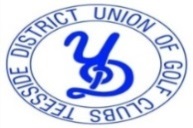               Teesside and District Union of Golf Clubs.              Teesside and District Union of Golf Clubs.              Teesside and District Union of Golf Clubs.              Teesside and District Union of Golf Clubs.              Teesside and District Union of Golf Clubs.              Teesside and District Union of Golf Clubs.              Teesside and District Union of Golf Clubs.              Teesside and District Union of Golf Clubs.              Teesside and District Union of Golf Clubs.              Teesside and District Union of Golf Clubs.              Teesside and District Union of Golf Clubs.              Teesside and District Union of Golf Clubs.              Teesside and District Union of Golf Clubs.Charles Amer (4 Man Team)Charles Amer (4 Man Team)Charles Amer (4 Man Team)Charles Amer (4 Man Team)Charles Amer (4 Man Team)Charles Amer (4 Man Team)Charles Amer (4 Man Team)Charles Amer (4 Man Team)Charles Amer (4 Man Team)Charles Amer (4 Man Team)Charles Amer (4 Man Team)Charles Amer (4 Man Team)Richmond Golf ClubRichmond Golf ClubRichmond Golf ClubRichmond Golf ClubRichmond Golf ClubRichmond Golf ClubRichmond Golf ClubRichmond Golf ClubRichmond Golf ClubRichmond Golf ClubRichmond Golf ClubRichmond Golf Club          Friday 24th July 2020          Friday 24th July 2020          Friday 24th July 2020          Friday 24th July 2020          Friday 24th July 2020          Friday 24th July 2020          Friday 24th July 2020          Friday 24th July 2020          Friday 24th July 2020          Friday 24th July 2020          Friday 24th July 2020          Friday 24th July 2020          Friday 24th July 2020          Friday 24th July 2020          Friday 24th July 2020Team CaptainTeam CaptainTeam CaptainTeam CaptainTeam CaptainTeam CaptainTeam CaptainTeam CaptainClubClubClubTimeTimeTimeTeam Competition of 4 players with the best two scores counting on each hole. Team Competition of 4 players with the best two scores counting on each hole. Team Competition of 4 players with the best two scores counting on each hole. Team Competition of 4 players with the best two scores counting on each hole. Team Competition of 4 players with the best two scores counting on each hole. Team Competition of 4 players with the best two scores counting on each hole. Team Competition of 4 players with the best two scores counting on each hole. Team Competition of 4 players with the best two scores counting on each hole. Team Competition of 4 players with the best two scores counting on each hole. Team Competition of 4 players with the best two scores counting on each hole. Team Competition of 4 players with the best two scores counting on each hole. Team Competition of 4 players with the best two scores counting on each hole. Team Competition of 4 players with the best two scores counting on each hole. Team Competition of 4 players with the best two scores counting on each hole. Team Competition of 4 players with the best two scores counting on each hole. Team Competition of 4 players with the best two scores counting on each hole. Full handicap allowance ,maximum 24Full handicap allowance ,maximum 24Full handicap allowance ,maximum 24Full handicap allowance ,maximum 24Full handicap allowance ,maximum 24Full handicap allowance ,maximum 24The winning team will be the team with the lowest net score.The winning team will be the team with the lowest net score.The winning team will be the team with the lowest net score.The winning team will be the team with the lowest net score.The winning team will be the team with the lowest net score.The winning team will be the team with the lowest net score.The winning team will be the team with the lowest net score.The winning team will be the team with the lowest net score.The winning team will be the team with the lowest net score.The winning team will be the team with the lowest net score.The winning team will be the team with the lowest net score.If a tie count back rules will applyIf a tie count back rules will applyIf a tie count back rules will applyIf a tie count back rules will applyIf a tie count back rules will applyCompetition shall be played in accordance with the R & A rules as modified by local rules.Competition shall be played in accordance with the R & A rules as modified by local rules.Competition shall be played in accordance with the R & A rules as modified by local rules.Competition shall be played in accordance with the R & A rules as modified by local rules.Competition shall be played in accordance with the R & A rules as modified by local rules.Competition shall be played in accordance with the R & A rules as modified by local rules.Competition shall be played in accordance with the R & A rules as modified by local rules.Competition shall be played in accordance with the R & A rules as modified by local rules.Competition shall be played in accordance with the R & A rules as modified by local rules.Competition shall be played in accordance with the R & A rules as modified by local rules.Competition shall be played in accordance with the R & A rules as modified by local rules.Competition shall be played in accordance with the R & A rules as modified by local rules.Competition shall be played in accordance with the R & A rules as modified by local rules.Competition shall be played in accordance with the R & A rules as modified by local rules.Competition shall be played in accordance with the R & A rules as modified by local rules.Competition shall be played in accordance with the R & A rules as modified by local rules.Competition shall be played in accordance with the R & A rules as modified by local rules.Competition shall be played in accordance with the R & A rules as modified by local rules.Competition shall be played in accordance with the R & A rules as modified by local rules.All players must have an competition club handicap.All players must have an competition club handicap.All players must have an competition club handicap.All players must have an competition club handicap.All players must have an competition club handicap.All players must have an competition club handicap.All players must have an competition club handicap.All players must have an competition club handicap.All players must have an competition club handicap.All players must have an competition club handicap.All players must have an competition club handicap.A draw will be published by the Competitions Secretary.A draw will be published by the Competitions Secretary.A draw will be published by the Competitions Secretary.A draw will be published by the Competitions Secretary.A draw will be published by the Competitions Secretary.A draw will be published by the Competitions Secretary.A draw will be published by the Competitions Secretary.A draw will be published by the Competitions Secretary.ENTRY FEE £40 PER TEAMENTRY FEE £40 PER TEAMENTRY FEE £40 PER TEAMENTRY FEE £40 PER TEAMENTRY FEE £40 PER TEAMENTRY FEE £40 PER TEAMENTRY FEE £40 PER TEAMENTRY FEE £40 PER TEAMENTRY FEE £40 PER TEAMENTRY FEE £40 PER TEAMENTRY FEE £40 PER TEAMENTRY FEE £40 PER TEAMENTRY FEE £40 PER TEAMEntries toEntries toIan GrahamIan Graham51 Northumberland Ave51 Northumberland Ave51 Northumberland AveBishop AucklandBishop AucklandDL14 6LWMobile0740719742107407197421E.Mailiangraham1668@yahoo.comiangraham1668@yahoo.comiangraham1668@yahoo.com